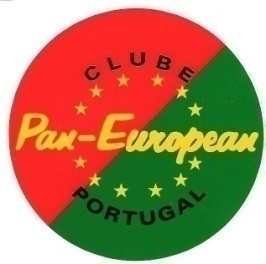 Clube Pan-European de Portugal Programa Passeio Norte 27,28 e 29 de Março 2015Estadia:Mondim Hotel & SPAAvenida da Igreja, nº 19 4880-231 Mondim de BastoSexta, 27 de Março  18:00 – Recepção e Alojamento20:00 – Jantar, Restaurante “ O Transmontano” Avenida da Igreja BLC 3 M.Basto  ( 100 mts do Hotel ) Ementa:  Entradas Variadas, Vitela assada, vinhos, sobremesa, digestivos e Café.Sábado, 28 de Março09:00 - 	Saída de mota do hotel               Direcção Ermelo, passeio pela Barragem, Paragem nas Fisgas. Passagem pelo interior do parque do Alvão em direcção a Vila Real. 12:00 – Assembleia Geral do CPEP. 13:15 – ALMOÇO,  Adega Regional Passos Perdidos.               Ementa : Entradas variadas, Cabrito, Vinho, sobremesas e café.15.30 - Saída para Aldeia de lamas de Olo, subida ao “Pico” da Sra. Da Graça e paragem  . Regresso ao hotel20:00h - Átrio do hotel - Saída para jantar: Restaurante “ O Transmontano” Avenida da Igreja BLC 3 M.Basto  ( 100 mts do Hotel ) Ementa:  Entradas Variadas, Bacalhau, vinhos, sobremesa, digestivos e Café.Domingo, 29 de Março (facultativo)9:30 - 	Saída de Mota do Hotel               Visita Mosteiro de S. Miguel de Refojos em Cabeceira de Bastos (em negociações ).12:30- 	Almoço na Tasca do Noé,  Rua de São Claudio, Vila Nova de Famalicão  Despedida e …BOM REGRESSO.Joaquim.soares@clubepaneuropean,org Obrigado pela participaçãoA direcção do CPEP